Домашнее задание по Общему хору 3 класс (8л), 1-4 классы (4г), 1 класс (5л) на 11.11.2020г.Здравствуйте. Пропеваем мелодии песен сольфеджио, стараемся добиться чистой интонации.Ответы-видео высылаем до 18.11.20г. (включительно) мне на электронную почту elizaveta.karelina98@gmail.com или в личные сообщения Вконтакте https://vk.com/id146048686 Песня «Салют Победы» (мелодия сольфеджио https://vk.com/video-146949535_456239270, аккомпанемент  сольфеджио https://vk.com/video-146949535_456239271) ноты на следующей странице: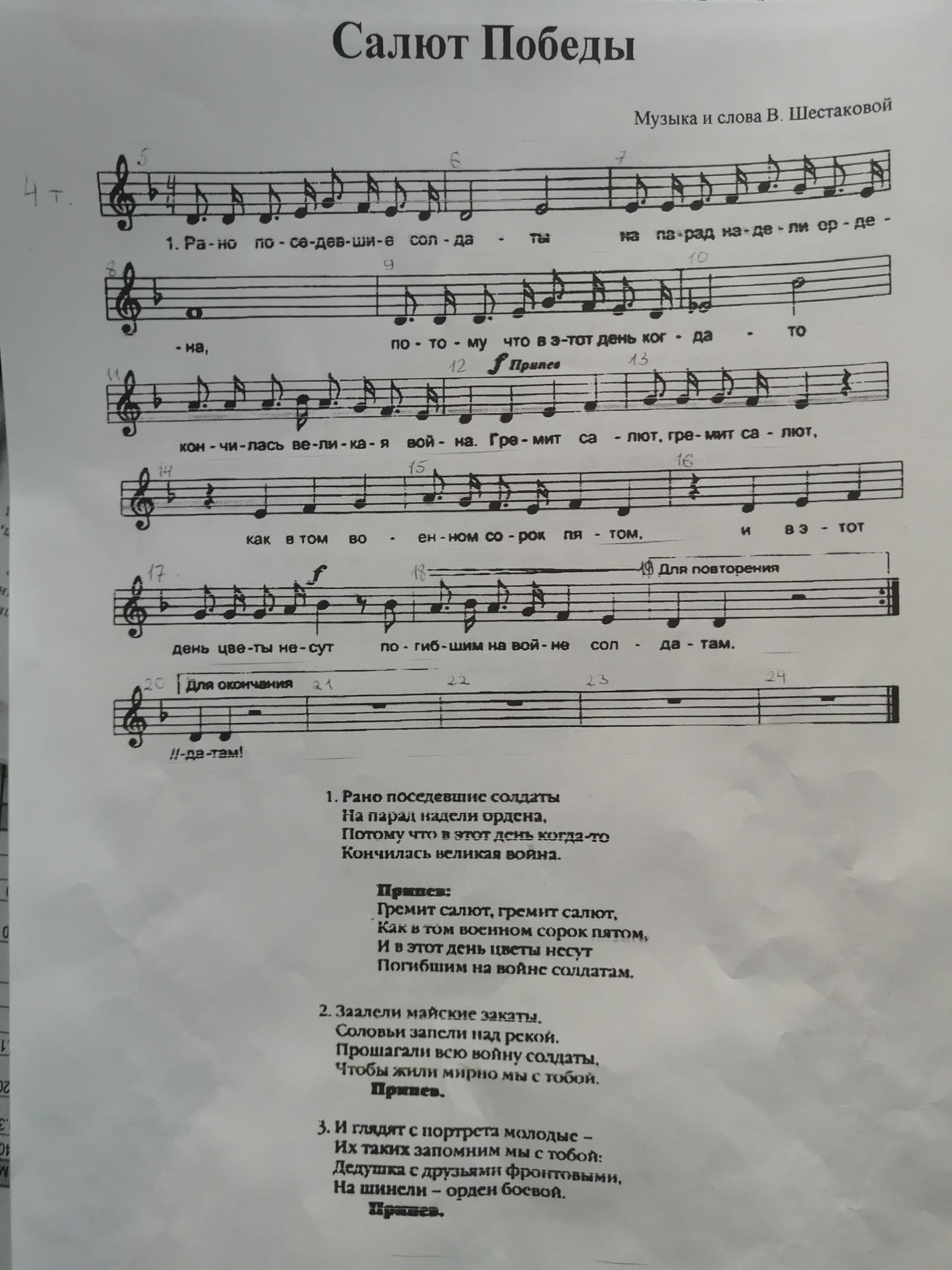 Песня «Мы идем по земле» (мелодия сольфеджио https://vk.com/video-146949535_456239272):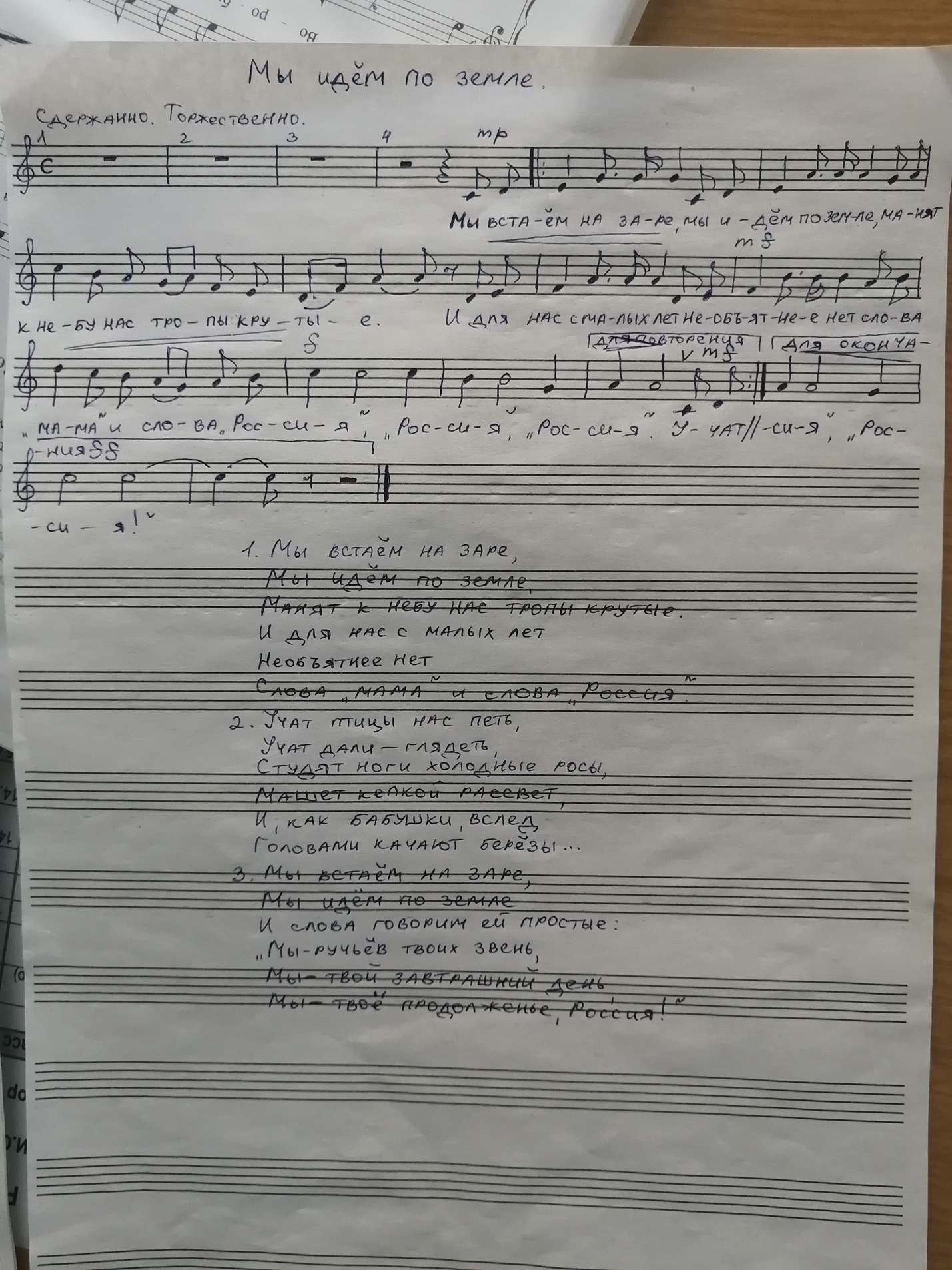 Песня «Самовар» работаем пока над 1 частью (мелодия сольфеджио https://vk.com/video-146949535_456239273):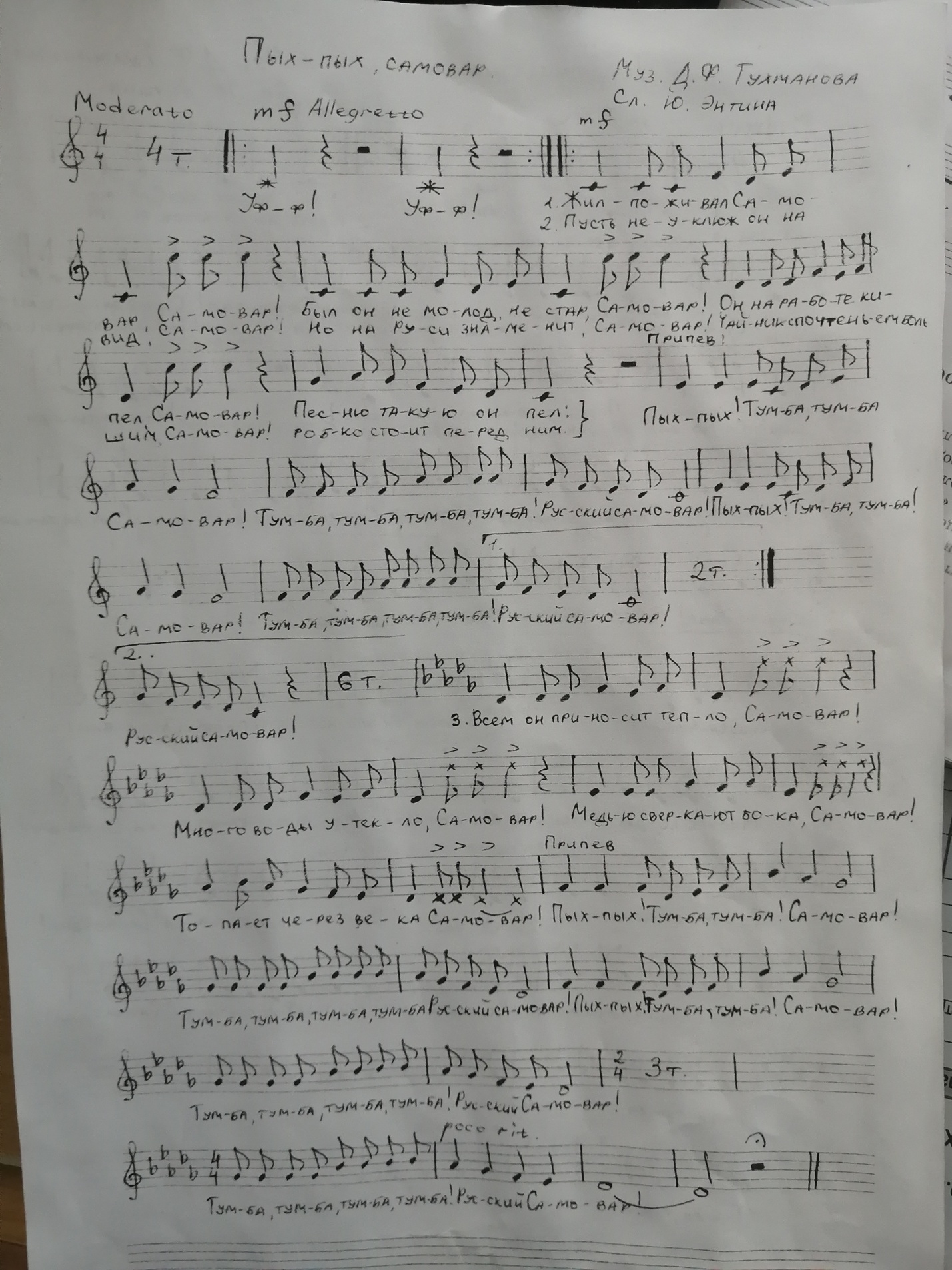 